東京日野プロバスクラブＨＰ　ゴルフ同好会　（その５-1）　　２０１８年４月～７月同好会の新年会を２１名で盛大に開催。今年の健闘を誓い合った。１月３１日「すし正」にて。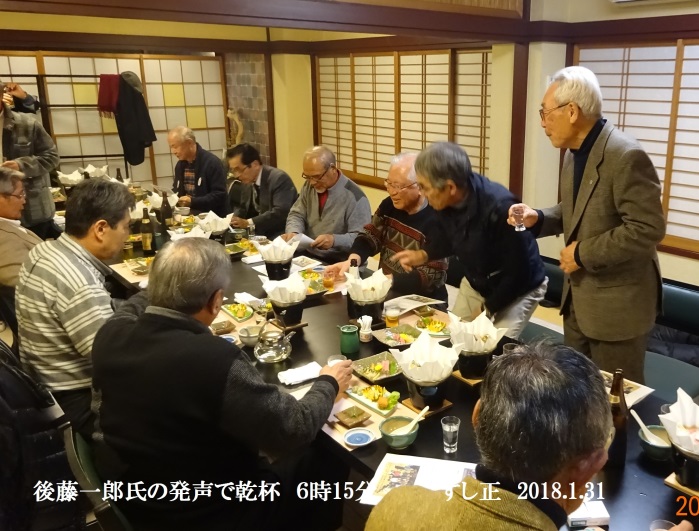 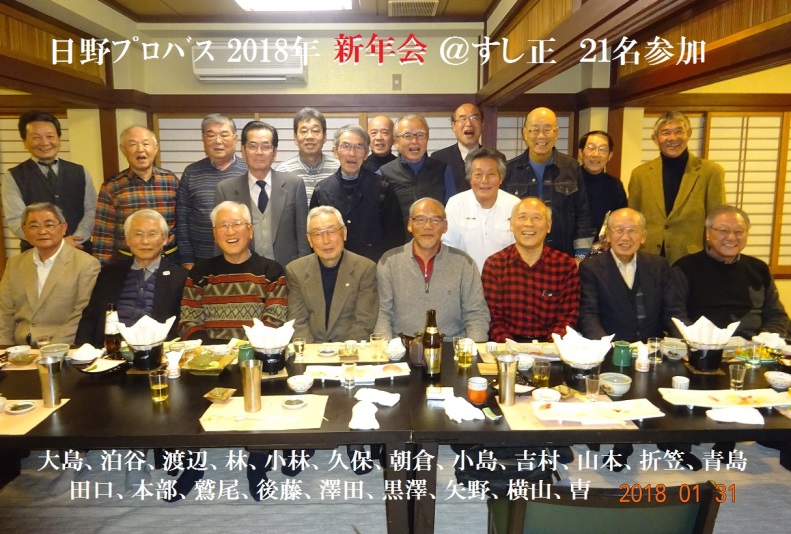 昨秋より日野プロバスの新入会員が急増、連れて同好会員も６名増加し２８名の大所帯となっている。多摩地区３プロバスクラブ合同コンペ　第１１回　４月２０日（金）ＧＭＧ八王子ＣＣ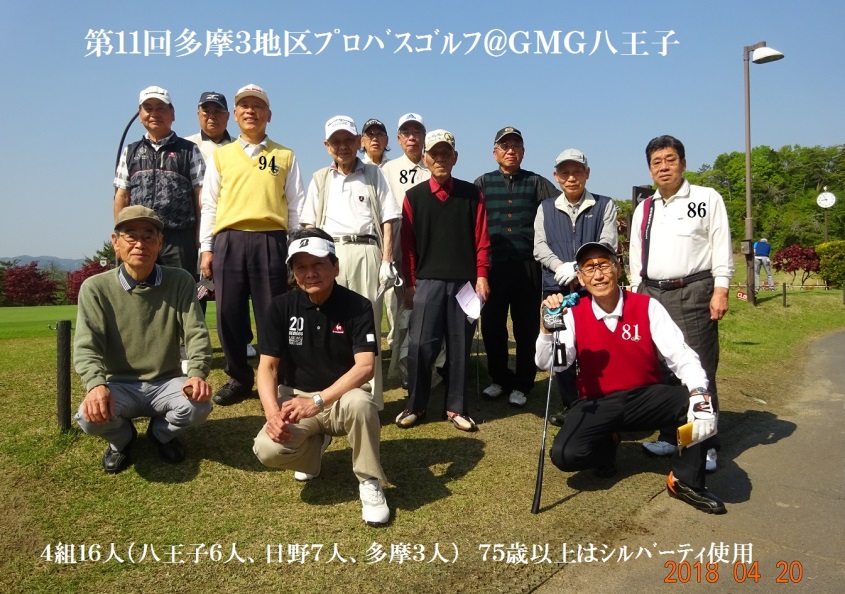 昨年は春秋ともあいにく雨天中止となり、今回も多摩プロバスが幹事を継続。今度こそはと見事な晴天。初夏の気温と無風、まさに絶好のゴルフコンディション。ベスグロが７９で８０台が６人とシニアコンペとしては高水準の成績。八王子の矢島氏は８５でエージシュートに惜しくも１打足りなかった。日野よりは７名が参戦。横山氏が久々のプレーで元気に１００を切って見せた。ニアピン賞も獲得しご機嫌。　花粉症に苦しむ黒澤氏は８３で４位、グロスなら３着の成績。小林氏は８６と復帰戦を順調にこなす。渡辺、小島、大島、矢野はそれぞれに健闘。ロータリーとの日野３クラブコンペ　日野プロバス誕生のスポンサークラブである日野ＲＣ、飛火野ＲＣとの恒例合同コンペ。今回はプロバスが幹事クラブで、相模原市長竹ＣＣでの開催。女性２名を含む２１名が参加。当プロバスよりは８名。６月７日は入梅２日目。想定外とも言える晴天に恵まれ好スコア続出。ＢＧは日野ＲＣ実力者飯作氏で何と７５、喜寿ですから楽々のエージシュート。戦い上手の黒澤会員が２位入賞し馬券もゲット。青島会員は十位だが、グロスは８３で実力２番の成績。　小林会員は９１。ロータリールール適用で７０歳以上は距離の短いシルバーティー使用で、恩恵を受け矢野同好会長は８５、渡辺同好会幹事は９８だったが、ハンデに恵まれず入賞を逸した。８２歳の後藤一郎会員が元気に完走、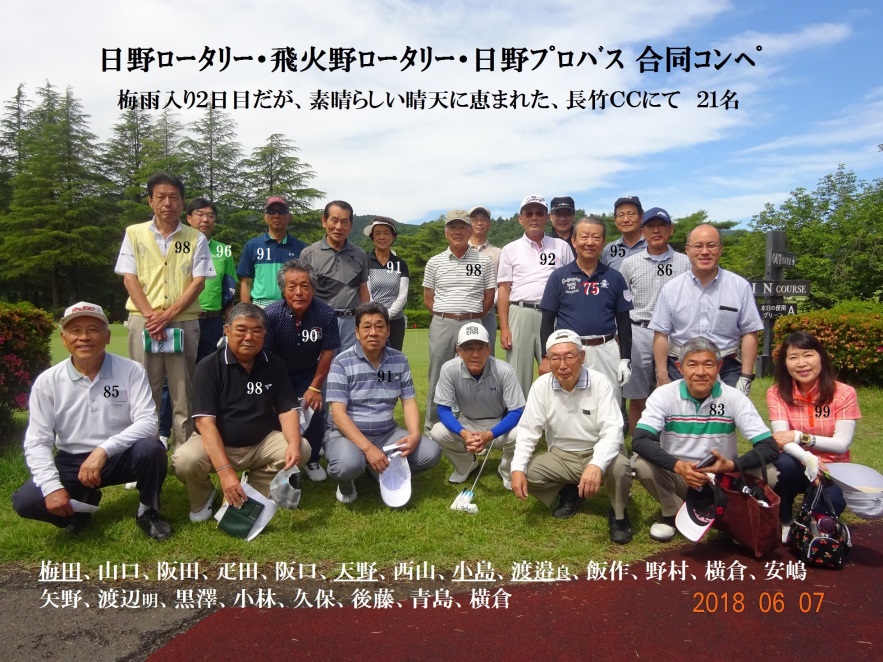 １０１打では相当なご不満。目標は９０。　久保会員は斯界復帰戦を順調にこなす。疋田氏は日野ＲＣよりのエントリー。優勝は日野ＲＣ阪口氏。奥様も同スコアだったが、ハンデ差で１２位。３位は前市議会副議長の梅田氏。公職を離れのびのびとプレーされ好成績。次は日野ＲＣが幹事で９月６日開催予定。日野プロバス第１３回コンペ　２０１８年７月１０日＠相武カントリー西日本で豪雨の大災害が起こってしまったが、７月１０日の八王子は快晴、気温３３度。今年は関東の梅雨明けが、６月２９日と早く、猛暑が続く。精鋭古豪１６名が元気にプレー、難なく１８ホール完走。ベスグロ優勝は黒澤氏を師と仰ぐ青島氏。最年少・大島氏が躍進の第２位。最年長・横山氏が堂々の３位入賞。８３歳の後藤氏、若手と同じレギュラーティーから見事な打球を連発。黒澤氏はグロス２位、ドラコン獲得で面目を保つ。久保氏が８８と復活の兆し。吉村氏はニアピンをゲットし、スポーツ指導理論の正しさを自ら実証。初参加・魚住会員のハンデ査定討議白熱。渡辺幹事の見事な裁定で２９に。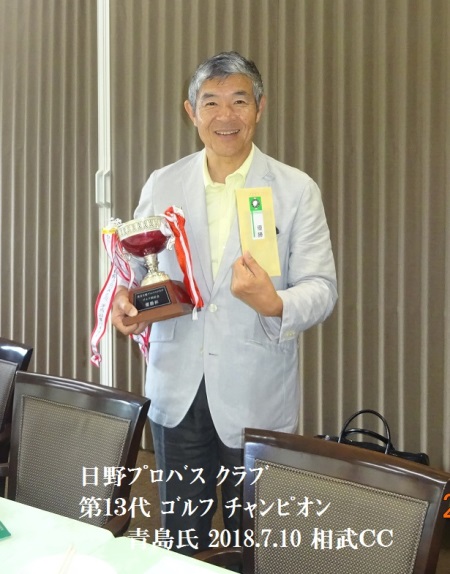 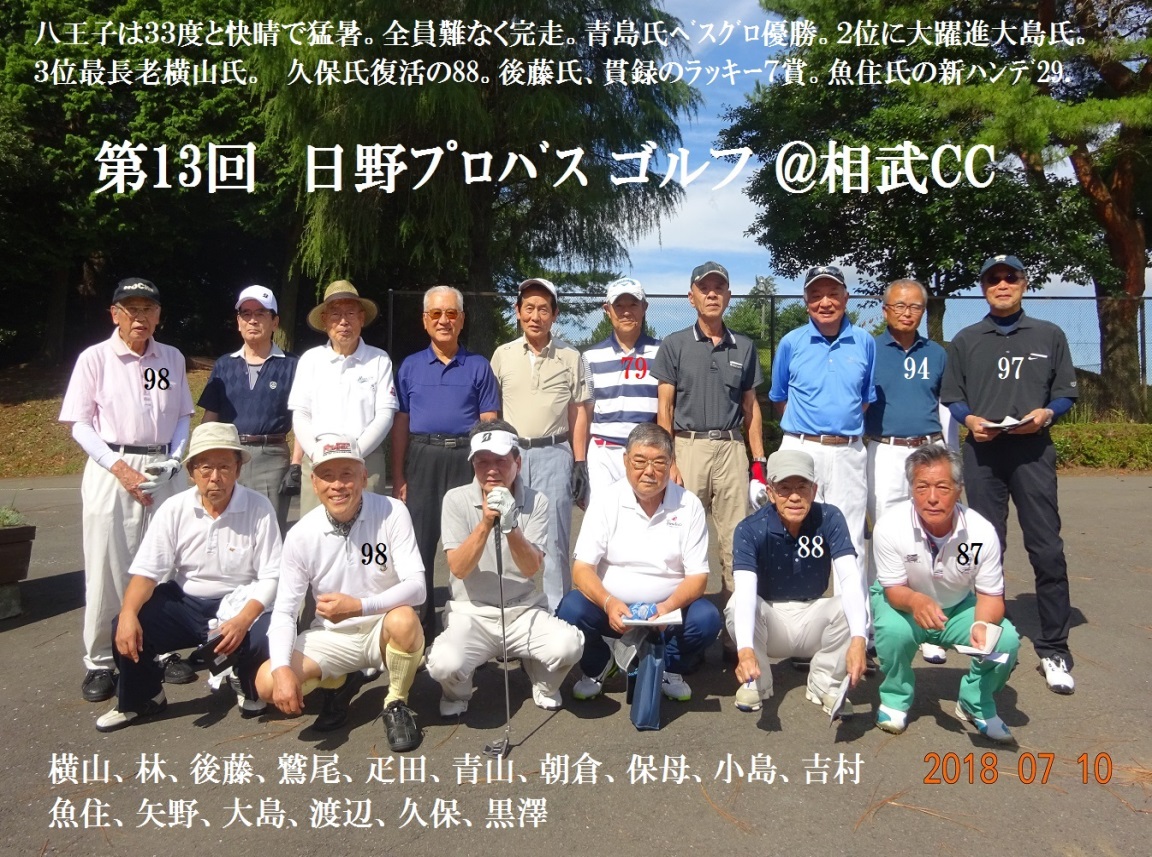 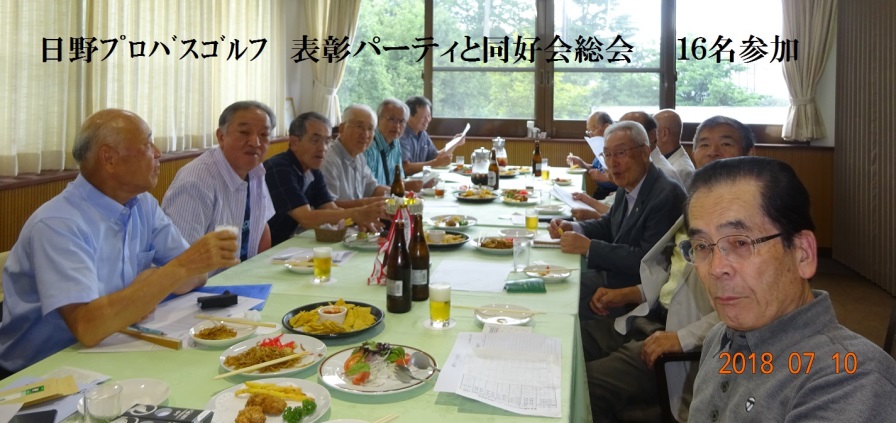 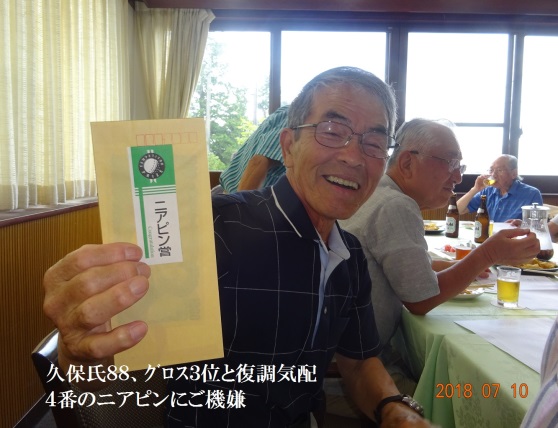 ＜今後の予定＞・１８年９月６日（木） 　日野３クラブコンペ　　相武ＣＣ 　　（幹事：日野ロータリー）・１８年１０月１９日 　　第１２回 多摩３プロバスコンペ　  　（幹事：日野プロバス）・１８年１１月１６日 　　日野プロバス 第１４回コンペ日野プロバス・ゴルフ同好会コンペの全記録18.7.10　ＫＹ回　数西暦 日時開催場所人　数優　勝２位３位　備　考第１回11.08.26河口湖１０人矢野田村黒澤新ペリア戦で本会スタート第２回11.12.16よみうりGC１８人黒澤ｹﾞｽﾄｹﾞｽﾄゲスト８名参加で賑やか第３回13.03.19相武１４人黒澤大島後藤一第４回13.06.11河口湖　１０人黒澤澤田矢野荘一自治会と共催第５回14.06.17GMG八王子　１４人黒澤田口小島馨黒澤氏四連覇第６回14.12.16長竹１２人矢野小島康田口小雪舞いハーフ、矢野ｲｰｸﾞﾙ第７回15.06.12長竹１３人久保小林疋田小林氏が１打差でベスグロ第８回15.11.27長竹１１人黒澤矢野小林ここまで全て新ペリア戦第９回16.06.24GMG八王子１６人渡辺千田口黒澤持ちハンデ戦。優勝杯登場第10回16.11.18長竹１４人田村黒澤（青島）黒澤氏ベスグロ７７第11回17.07.11相武１５人鷲尾疋田小島馨４人がアンダー、優勝は６３第12回17.11.04長竹１５人小島(朝倉)黒澤黒澤氏ベスグロ７７第13回18.07.10相武１６人青島大島横山猛暑、新会員多数入会第14回18.11.16長竹